Заполнить карточку: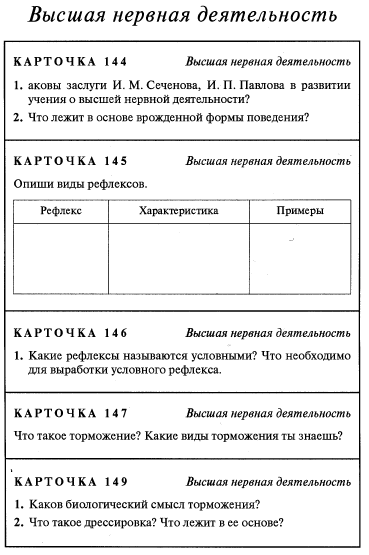 